2019 Steven Williams Memorial Scholarship DescriptionPriority Deadline – April 26, 2019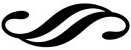 Description: This scholarship is a competitive, area-wide, award provided to one student-athlete on an annual basis. This award is designed to assist a current, or past, student-athlete with the initial financial limitations that exist with higher education. The award ranking focuses, not on the athletic accolades of an individuals, but the impact of being a teammate has had on an individual’s character and career goals. For more information, or complete application packet, contact Clifton-Clyde High School (785-446-3444).Requirements: Kansas High School Student-Athlete: Must have received an athletic letter in their senior season.Minimum of 3.0 GPA: On a 4.0 scaleMust provide Standardized Test Scores: See application sheetGraduating High School Senior: Must be pursuing a Four-Year college degree.      *Two-Year college applicants are eligible.*Currently enrolled college students, as past recipients of the SWM Scholarship, are eligible.Selection Process: The SWM Scholarship selection committee consist of staff and council of USD 224 & 333 and the immediate family of Steve Williams. All eligible, and complete, applications will be reviewed and ranked amongst each other. Applicants references may be contacted by phone.Awarding Logistics: All completed application materials must be submitted to Concordia High School, c/o SWM Scholarship, for consideration. Application dates are from 21-March-2019 – 26-April-2019. Award announcements will be made no later than the annual CHS or CCHS awards ceremony. Scholarship monies will be awarded directly to the educational institution in the student’s name.*Two-Year College Applicants: If you are pursuing further education at a two-year institution, you must provide justification and a plan (on the application in Part III, question 1) to pursue a four-year degree, and what your proposed major course of study is. *Currently Enrolled College Applicants: In addition to all required application materials, you must provide transcripts and proof of full-time college schedule (minimum 12 hours) for the upcoming fall semester of 2019.